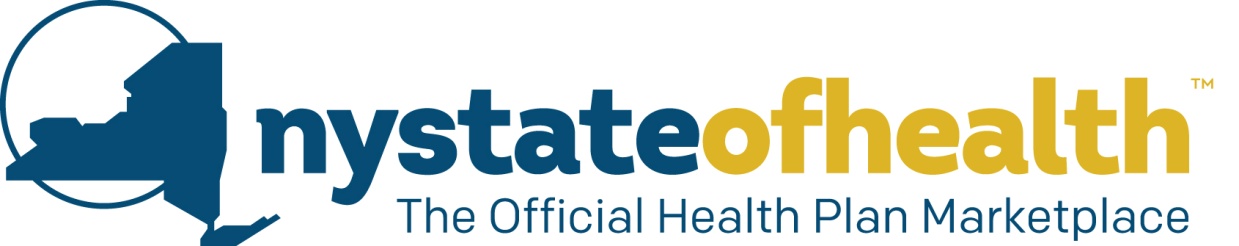 Name: Organization:Shipping Address:City:State:Zip Code:Individuals and Families Marketplace MaterialsRack CardsPostcardsTear Off CardsAt a Glance CardsFact SheetsPostersSmall Business Marketplace MaterialsBrochureNY State of Health Rack Card (4” x 9”) PublicationNumberQuantity (limit 200)NY State of Health Rack Card – ENGLISH11143NY State of Health Rack Card – SPANISH11162NY State of Health Rack Card – SIMPLIFIED CHINESE11148NY State of Health Rack Card – TRADITIONAL CHINESE   11149NY State of Health Rack Card – ALBANIAN11144Web OnlyNY State of Health Rack Card – ARABIC 11145Web OnlyNY State of Health Rack Card – BENGALI11146Web OnlyNY State of Health Rack Card – BURMESE11147Web OnlyNY State of Health Rack Card – FRENCH11150Web OnlyNY State of Health Rack Card – GREEK 11151Web OnlyNY State of Health Rack Card – HAITIAN CREOLE11152Web OnlyNY State of Health Rack Card – HINDI11153Web OnlyNY State of Health Rack Card – ITALIAN11154Web OnlyNY State of Health Rack Card – JAPANESE11155Web OnlyNY State of Health Rack Card – KAREN11156Web OnlyNY State of Health Rack Card – KOREAN11157Web OnlyNY State of Health Rack Card – NEPALI11158Web OnlyNY State of Health Rack Card – POLISH11159Web OnlyNY State of Health Rack Card – RUSSIAN11160Web OnlyNY State of Health Rack Card – SOMALI11161Web OnlyNY State of Health Rack Card – SWAHILI11163Web OnlyNY State of Health Rack Card – TAGALOG 11164Web OnlyNY State of Health Rack Card – TIGRINYA11165Web OnlyNY State of Health Rack Card – TWI11166Web OnlyNY State of Health Rack Card – URDU11167Web OnlyNY State of Health Rack Card – VIETNAMESE11168Web OnlyNY State of Health Rack Card – YIDDISH11169Web OnlyIndividuals & Families Postcard PublicationNumberQuantity (limit 200)Postcard – Individuals & Families – ENGLISH11045Postcard – Individuals & Families – SPANISH11064Postcard – Individuals & Families – SIMPLIFIED CHINESE11050Postcard – Individuals & Families – TRADITIONAL CHINESE   11051Postcard – Individuals & Families – ALBANIAN11046Postcard – Individuals & Families – ARABIC 11047Postcard – Individuals & Families – BENGALI11048Postcard – Individuals & Families – BURMESE11049Postcard – Individuals & Families – FRENCH11052Web OnlyPostcard – Individuals & Families – GREEK 11053Postcard – Individuals & Families – HAITIAN CREOLE11054Postcard – Individuals & Families – HINDI11055Postcard – Individuals & Families – ITALIAN11056Postcard – Individuals & Families – JAPANESE11057Postcard – Individuals & Families – KAREN11058Postcard – Individuals & Families – KOREAN11059Postcard – Individuals & Families – NEPALI11060Postcard – Individuals & Families – POLISH11061Postcard – Individuals & Families – RUSSIAN11062Postcard – Individuals & Families – SOMALI11063Postcard – Individuals & Families – SWAHILI11065Postcard – Individuals & Families – TAGALOG 11066Postcard – Individuals & Families – TIGRINYA11067Postcard – Individuals & Families – TWI11068Postcard – Individuals & Families – URDU11069Postcard – Individuals & Families – VIETNAMESE11070Postcard – Individuals & Families – YIDDISH11071Language Identification Tool (8.5”x11”)PublicationNumberQuantity(limit 100)Language Identification Tool11128Tear Off Cards PublicationNumberQuantity (limit 100)Tear Off Card – ENGLISH10143Avail SoonTear Off Card – SPANISH10144Avail SoonTear Off Card – SIMPLIFIED CHINESE10145Tear Off Card – TRADITIONAL CHINESE   11007At a Glance – Essential PlanPublicationNumberQuantity(limit 100)At a Glance – Essential Plan – ENGLISH10355At a Glance – Essential Plan – SPANISH10374At a Glance – Essential Plan – SIMPLIFIED CHINESE10360At a Glance – Essential Plan – TRADITIONAL CHINESE10361At a Glance – Essential Plan – ALBANIAN10356At a Glance – Essential Plan – ARABIC10357At a Glance – Essential Plan – BENGALI10358At a Glance – Essential Plan – BURMESE10359At a Glance – Essential Plan – FRENCH10362At a Glance – Essential Plan – GREEK10363At a Glance – Essential Plan – HAITIAN CREOLE10364At a Glance – Essential Plan – HINDI10365At a Glance – Essential Plan – ITALIAN10366At a Glance – Essential Plan – JAPANESE10367At a Glance – Essential Plan – KAREN10368At a Glance – Essential Plan – KOREAN10369At a Glance – Essential Plan – NEPALI10370At a Glance – Essential Plan – POLISH10371At a Glance – Essential Plan – RUSSIAN10372At a Glance – Essential Plan – SOMALI10373At a Glance – Essential Plan – SWAHILI10375At a Glance – Essential Plan – TAGALOG10376At a Glance – Essential Plan – TIGRINYA10377At a Glance – Essential Plan – TWI10378At a Glance – Essential Plan – URDU10379At a Glance – Essential Plan – VIETNAMESE10380At a Glance – Essential Plan – YIDDISH10381At a Glance – Qualified Health PlanPublicationNumberQuantity(limit 100)At a Glance – Qualified Health Plan – ENGLISH10328At a Glance – Qualified Health Plan – SPANISH10347At a Glance – Qualified Health Plan – SIMPLIFIED CHINESE10333At a Glance – Qualified Health Plan – TRADITIONAL CHINESE10334At a Glance – Qualified Health Plan – ALBANIAN10329At a Glance – Qualified Health Plan – ARABIC10330At a Glance – Qualified Health Plan – BENGALI10331At a Glance – Qualified Health Plan – BURMESE10332At a Glance – Qualified Health Plan – FRENCH10335At a Glance – Qualified Health Plan – GREEK10336At a Glance – Qualified Health Plan – HAITIAN CREOLE10337At a Glance – Qualified Health Plan – HINDI10338At a Glance – Qualified Health Plan – ITALIAN10339At a Glance – Qualified Health Plan – JAPANESE10340At a Glance – Qualified Health Plan – KAREN10341At a Glance – Qualified Health Plan – KOREAN10342At a Glance – Qualified Health Plan – NEPALI10343At a Glance – Qualified Health Plan – POLISH10344At a Glance – Qualified Health Plan – RUSSIAN10345At a Glance – Qualified Health Plan – SOMALI10346At a Glance – Qualified Health Plan – SWAHILI10348At a Glance – Qualified Health Plan – TAGALOG10349At a Glance – Qualified Health Plan – TIGRINYA10350At a Glance – Qualified Health Plan – TWI10351At a Glance – Qualified Health Plan – URDU10352At a Glance – Qualified Health Plan – VIETNAMESE10353At a Glance – Qualified Health Plan – YIDDISH10354At a Glance – Child Health PlusPublicationNumberQuantity(limit 100)At a Glance - Child Health Plus - ENGLISH11074At a Glance – Child Health Plus – SPANISH11093At a Glance – Child Health Plus – SIMPLIFIED CHINESE11079At a Glance – Child Health Plus – TRADITIONAL CHINESE11080At a Glance – Child Health Plus – ALBANIAN11075At a Glance – Child Health Plus – ARABIC11076At a Glance – Child Health Plus – BENGALI11077At a Glance – Child Health Plus – BURMESE11078At a Glance – Child Health Plus – FRENCH11081At a Glance – Child Health Plus – GREEK11082At a Glance – Child Health Plus – HAITIAN CREOLE11083At a Glance – Child Health Plus – HINDI11084At a Glance – Child Health Plus – ITALIAN11085At a Glance – Child Health Plus – JAPANESE11086At a Glance – Child Health Plus – KAREN11087At a Glance – Child Health Plus – KOREAN11088At a Glance – Child Health Plus – NEPALI11089At a Glance – Child Health Plus – POLISH11090At a Glance – Child Health Plus – RUSSIAN11091At a Glance – Child Health Plus – SOMALI11092At a Glance – Child Health Plus – SWAHILI11094At a Glance – Child Health Plus – TAGALOG11095At a Glance – Child Health Plus – TIGRINYA11096At a Glance – Child Health Plus – TWI11097At a Glance – Child Health Plus – URDU11098At a Glance – Child Health Plus – VIETNAMESE11099At a Glance – Child Health Plus – YIDDISH11100At a Glance – MedicaidPublicationNumberQuantity(limit 100)At a Glance - Medicaid - ENGLISH11101At a Glance – Medicaid – SPANISH11120At a Glance – Medicaid – SIMPLIFIED CHINESE11106At a Glance – Medicaid – TRADITIONAL CHINESE11107At a Glance – Medicaid – ALBANIAN11102At a Glance – Medicaid – ARABIC11103At a Glance – Medicaid – BENGALI11104At a Glance – Medicaid – BURMESE11105At a Glance – Medicaid – FRENCH11108At a Glance – Medicaid – GREEK11109At a Glance – Medicaid – HAITIAN CREOLE11110At a Glance – Medicaid – HINDI11111At a Glance – Medicaid – ITALIAN11112At a Glance – Medicaid – JAPANESE11113At a Glance – Medicaid – KAREN11114At a Glance – Medicaid – KOREAN11115At a Glance – Medicaid – NEPALI11116At a Glance – Medicaid – POLISH11117At a Glance – Medicaid – RUSSIAN11118At a Glance – Medicaid – SOMALI11119At a Glance – Medicaid – SWAHILI11121At a Glance – Medicaid – TAGALOG11122At a Glance – Medicaid – TIGRINYA11123At a Glance – Medicaid – TWI11124At a Glance – Medicaid – URDU11125At a Glance – Medicaid – VIETNAMESE11126At a Glance – Medicaid – YIDDISH11127Essential Plan Fact Sheet (8.5”x11”)PublicationNumberQuantity(limit 100)Fact Sheet – Essential Plan – ENGLISH10211Fact Sheet – Essential Plan – SPANISH10224Fact Sheet – Essential Plan – SIMPLIFIED CHINESE10214Fact Sheet – Essential Plan – TRADITIONAL CHINESE11008Fact Sheet – Essential Plan – ALBANIAN10319Fact Sheet – Essential Plan – ARABIC10212Fact Sheet – Essential Plan – BENGALI10213Fact Sheet – Essential Plan – BURMESE11017Fact Sheet – Essential Plan – FRENCH10215Fact Sheet – Essential Plan – GREEK10320Fact Sheet – Essential Plan – HAITIAN CREOLE10216Fact Sheet – Essential Plan – HINDI10217Fact Sheet – Essential Plan – ITALIAN10218Fact Sheet – Essential Plan – JAPANESE10219Fact Sheet – Essential Plan – KAREN11015Fact Sheet – Essential Plan – KOREAN10220Fact Sheet – Essential Plan – NEPALI10221Fact Sheet – Essential Plan – POLISH10222Fact Sheet – Essential Plan – RUSSIAN10223Fact Sheet – Essential Plan – SOMALI11016Fact Sheet – Essential Plan – SWAHILI11018Fact Sheet – Essential Plan – TAGALOG10321Fact Sheet – Essential Plan – TIGRINYA11019Fact Sheet – Essential Plan – TWI10225Fact Sheet – Essential Plan – URDU10226Fact Sheet – Essential Plan – VIETNAMESE10227Fact Sheet – Essential Plan – YIDDISH10228Why You Need Health Insurance Fact Sheet (8.5”x11”)PublicationNumberQuantity(limit 100)Fact Sheet – Why You Need Health Insurance – ENGLISH10033Fact Sheet – Why You Need Health Insurance – SPANISH10034Web OnlyFact Sheet – Why You Need Health Insurance – SIMPLIFIED CHINESE10035Fact Sheet – Why You Need Health Insurance – TRADITIONAL CHINESE10113Fact Sheet – Why You Need Health Insurance – FRENCH10036Fact Sheet – Why You Need Health Insurance – HAITIAN CREOLE10037Fact Sheet – Why You Need Health Insurance – ITALIAN10038Fact Sheet – Why You Need Health Insurance – KOREAN10039Fact Sheet – Why You Need Health Insurance – RUSSIAN10040Enrollment Periods Fact Sheet (8.5”x11”)PublicationNumberQuantity(limit 100)Fact Sheet – Enrollment Periods – ENGLISH10135Fact Sheet – Enrollment Periods – SPANISH10136Fact Sheet – Enrollment Periods – SIMPLIFIED CHINESE10137Fact Sheet – Enrollment Periods – TRADITIONAL CHINESE11035Fact Sheet – Enrollment Periods – ALBANIAN10325Fact Sheet – Enrollment Periods – ARABIC10200Fact Sheet – Enrollment Periods – BENGALI10201Fact Sheet – Enrollment Periods – BURMESE11030Fact Sheet – Enrollment Periods – FRENCH10138Fact Sheet – Enrollment Periods – GREEK10326Fact Sheet – Enrollment Periods – HAITIAN CREOLE10139Fact Sheet – Enrollment Periods – HINDI10202Fact Sheet – Enrollment Periods – ITALIAN10140Fact Sheet – Enrollment Periods – JAPANESE10203Fact Sheet – Enrollment Periods – KAREN11031Fact Sheet – Enrollment Periods – KOREAN10141Fact Sheet – Enrollment Periods – NEPALI10204Fact Sheet – Enrollment Periods – POLISH10205Fact Sheet – Enrollment Periods – RUSSIAN10142Fact Sheet – Enrollment Periods – SOMALI11032Fact Sheet – Enrollment Periods – SWAHILI11033Fact Sheet – Enrollment Periods – TAGALOG10327Fact Sheet – Enrollment Periods – TIGRINYA11034Fact Sheet – Enrollment Periods – TWI10206Fact Sheet – Enrollment Periods – URDU10207Fact Sheet – Enrollment Periods – VIETNAMESE10208Fact Sheet – Enrollment Periods – YIDDISH10209How to Select a Health Plan Fact Sheet (8.5”x11”)PublicationNumberQuantity(limit 100)Fact Sheet – How to Select a Health Plan – ENGLISH10157Fact Sheet – How to Select a Health Plan – SPANISH10179Fact Sheet – How to Select a Health Plan – SIMPLIFIED CHINESE10180Fact Sheet – How to Select a Health Plan – TRADITIONAL CHINESE10118Fact Sheet – How to Select a Health Plan – ALBANIAN10322Fact Sheet – How to Select a Health Plan – ARABIC10186Fact Sheet – How to Select a Health Plan – BENGALI10187Fact Sheet – How to Select a Health Plan – BURMESE11022Fact Sheet – How to Select a Health Plan – FRENCH10181Fact Sheet – How to Select a Health Plan – GREEK10323Fact Sheet – How to Select a Health Plan – HAITIAN CREOLE10182Fact Sheet – How to Select a Health Plan – HINDI10188Fact Sheet – How to Select a Health Plan – ITALIAN10183Fact Sheet – How to Select a Health Plan – JAPANESE10189Fact Sheet – How to Select a Health Plan – KAREN11020Fact Sheet – How to Select a Health Plan – KOREAN10184Fact Sheet – How to Select a Health Plan – NEPALI10190Fact Sheet – How to Select a Health Plan – POLISH10191Fact Sheet – How to Select a Health Plan – RUSSIAN10185Fact Sheet – How to Select a Health Plan – SOMALI11021Fact Sheet – How to Select a Health Plan – SWAHILI11023Fact Sheet – How to Select a Health Plan – TAGALOG10324Fact Sheet – How to Select a Health Plan – TIGRINYA11014Fact Sheet – How to Select a Health Plan – TWI10192Fact Sheet – How to Select a Health Plan – URDU10193Fact Sheet – How to Select a Health Plan - VIETNAMESE10194Fact Sheet – How to Select a Health Plan – YIDDISH10195Young Adults Fact Sheet (8.5”x11”)PublicationNumberQuantity(limit 100)Fact Sheet – Young Adults – ENGLISH10017Fact Sheet – Young Adults – SPANISH10018Web OnlyFact Sheet – Young Adults – SIMPLIFIED CHINESE10019Fact Sheet – Young Adults – TRADITIONAL CHINESE10114Fact Sheet – Young Adults – FRENCH10020Fact Sheet – Young Adults – HAITIAN CREOLE10021Fact Sheet – Young Adults – ITALIAN10022Fact Sheet – Young Adults – KOREAN10023Fact Sheet – Young Adults – RUSSIAN10024Immigrants Fact Sheet (8.5”x11”)PublicationNumberQuantity(limit 100)Fact Sheet – Immigrants – ENGLISH10009Fact Sheet – Immigrants – SPANISH10010Fact Sheet – Immigrants – SIMPLIFIED CHINESE10011Fact Sheet – Immigrants – TRADITIONAL CHINESE10119Fact Sheet – Immigrants – ALBANIAN10316Fact Sheet – Immigrants – ARABIC10168Fact Sheet – Immigrants – BENGALI10169Fact Sheet – Immigrants – BURMESE11027Fact Sheet – Immigrants – FRENCH10012Fact Sheet – Immigrants – GREEK10317Fact Sheet – Immigrants – HAITIAN CREOLE10013Fact Sheet – Immigrants – HINDI10170Fact Sheet – Immigrants – ITALIAN10014Fact Sheet – Immigrants – JAPANESE10171Fact Sheet – Immigrants – KAREN11025Fact Sheet – Immigrants – KOREAN10015Fact Sheet – Immigrants – NEPALI10172Fact Sheet – Immigrants – POLISH10173Fact Sheet – Immigrants – RUSSIAN10016Fact Sheet – Immigrants – SOMALI11026Fact Sheet – Immigrants – SWAHILI11028Fact Sheet – Immigrants – TAGALOG10318Fact Sheet – Immigrants – TIGRINYA11029Fact Sheet – Immigrants – TWI10174Fact Sheet – Immigrants – URDU10175Fact Sheet – Immigrants – VIETNAMESE10176Fact Sheet – Immigrants – YIDDISH10177American Indians and Alaskan Natives Fact Sheet (8.5”x11”)PublicationNumberQuantity(limit 100)Fact Sheet – American Indian and Alaskan Native – ENGLISH10178Guide to Form 1095-A BrochurePublicationNumberQuantity(limit 100)Brochure – Guide to Form 1095-A - ENGLISH10198Brochure – Guide to Form 1095-A – SPANISH10199Brochure – Guide to Form 1095-A – SIMPLIFIED CHINESE11000Brochure – Guide to Form 1095-A – TRADITIONAL CHINESE10120Brochure – Guide to Form 1095-A – FRENCH11001Web OnlyBrochure – Guide to Form 1095-A – HAITIAN CREOLE11002Web OnlyBrochure – Guide to Form 1095-A – ITALIAN11003Web OnlyBrochure – Guide to Form 1095-A – KOREAN11004Web OnlyBrochure – Guide to Form 1095-A - RUSSIAN11005Web OnlyNY State of Health Poster (Small – 8.5”x11”)PublicationNumberQuantity(limit 10)NY State of Health – ENGLISH11170NY State of Health – SPANISH11171NY State of Health – SIMPLIFIED CHINESE11172NY State of Health – TRADITIONAL CHINESE11173NY State of Health - BENGALI22001Web OnlyNY State of Health – FRENCH11174Web OnlyNY State of Health – HAITIAN CREOLE11175Web OnlyNY State of Health – KOREAN11177Web OnlyNY State of Health – RUSSIAN11178Web OnlyNY State of Health Poster (Medium – 11”x17”)PublicationNumberQuantity(limit 10)NY State of Health – ENGLISH11179NY State of Health – SPANISH11180NY State of Health – SIMPLIFIED CHINESE11181NY State of Health – TRADITIONAL CHINESE11182NY State of Health - BENGALI22002 Web OnlyNY State of Health – FRENCH11183Web OnlyNY State of Health – HAITIAN CREOLE11184Web OnlyNY State of Health – KOREAN11186Web OnlyNY State of Health – RUSSIAN11187Web OnlyNY State of Health Poster (Large – 18”x24”)PublicationNumberQuantity(limit 10)NY State of Health – ENGLISH11188NY State of Health – SPANISH11189NY State of Health – SIMPLIFIED CHINESE11190NY State of Health – TRADITIONAL CHINESE11191NY State of Health - BENGALI22003Web OnlyNY State of Health – FRENCH11192Web OnlyNY State of Health – HAITIAN CREOLE11193Web OnlyNY State of Health – KOREAN11195Web OnlyNY State of Health – RUSSIAN11196Web OnlySmall Business Brochure (4”x9”)PublicationNumberQuantity(limit 100)Brochure – Small Business – ENGLISH10001Brochure – Small Business – SPANISH10002Brochure – Small Business – SIMPLIFIED CHINESE10003Brochure – Small Business – TRADITIONAL CHINESE10124